LUNDI 11h45 - 12h30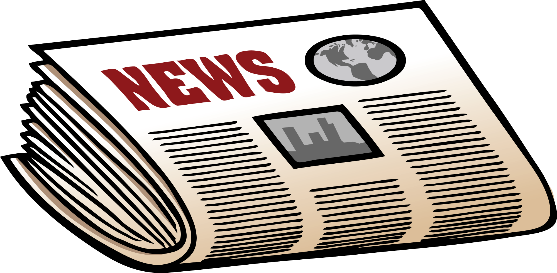 JOURNAL DE LA DIVERSITEDu 1 Octobre au 14 DécembreACTIVITE MENEE PARCATIALUNDI 11h45 - 12h30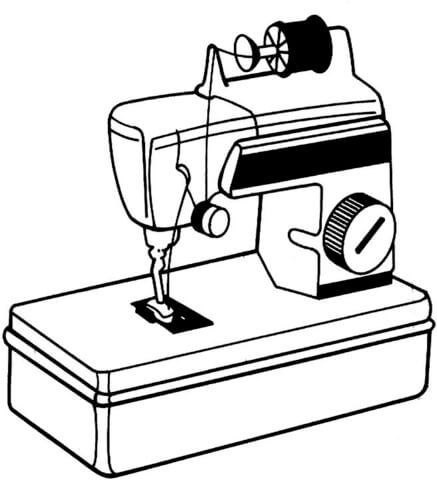 COUTUREDu 1 Octobre au 12 NovembreACTIVITE MENEE PARBEATRICELUNDI 11h45 - 12h30COUTUREDu 19 Novembre au 10 DécembreACTIVITE MENEE PARBEATRICE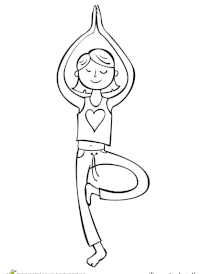 LUNDI 12h30 - 13h15YOGADu 1 Octobre au 10 DécembreACTIVITE MENEE PARSOPHIELUNDI 12h30 - 13h15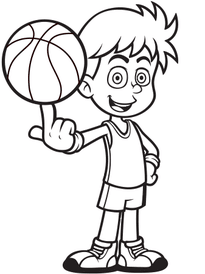 MULTISPORTSDu 1 Octobre au 10 DécembreACTIVITE MENEE PARUSEPLUNDI 16h15 - 17h15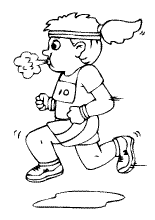 MULTISPORTSDu 1 Octobre au 12 NovembreACTIVITE MENEE PARSABRINALUNDI 16h15 - 17h15MULTISPORTSDu 19 Novembre au 10 DécembreACTIVITE MENEE PARSABRINAMARDI 11h45 - 12h30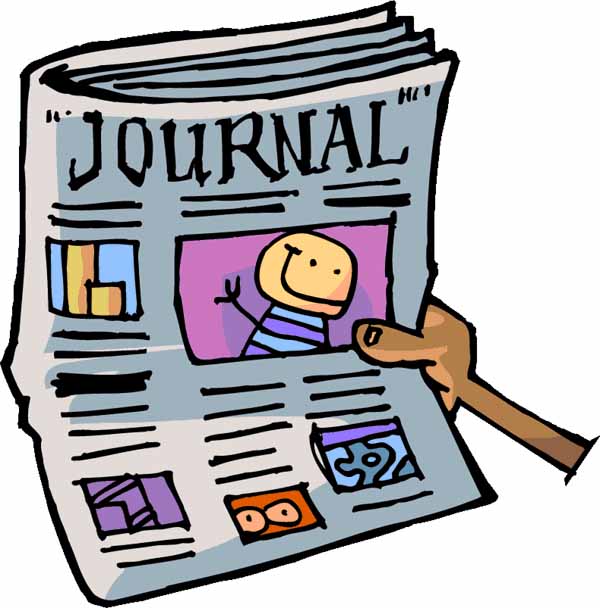 JOURNAL ARAGON REPORTERDu 2 Octobre au 11 DécembreACTIVITE MENEE PARCAROLINEMARDI 11h45 - 12h30YOGADu 2 Octobre au 11 DécembreACTIVITE MENEE PARSOPHIEMARDI 12h30-13h15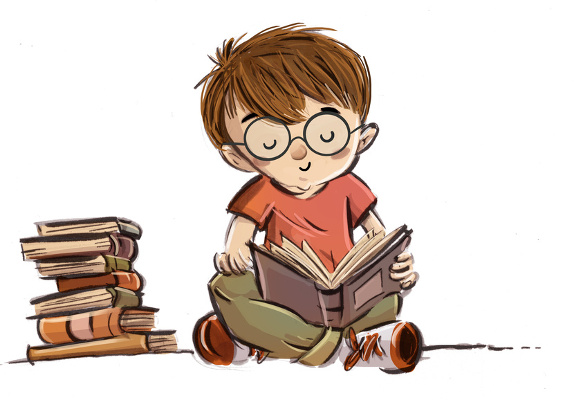 LECTUREDu 2 Octobre au 11 DécembreACTIVITE MENEE PARVALERIEMARDI 12h30 - 13h15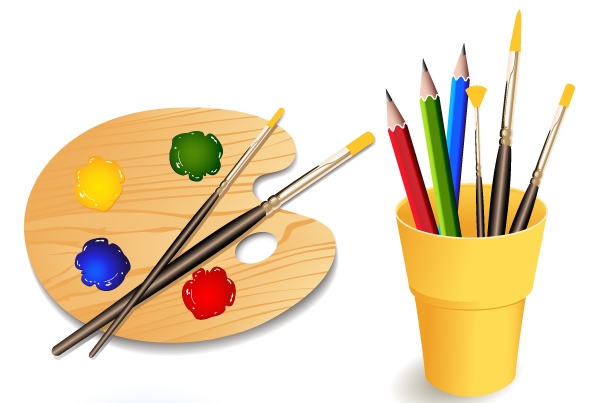 ARTS PLASTIQUESDu 2 Octobre au 11 DécembreACTIVITE MENEE PARSOPHIEMARDI 16h15 -17h15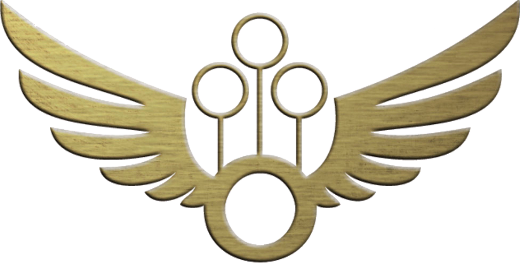 QUIDDITCHDu 2 Octobre au 11 DécembreACTIVITE MENEE PARSOPHIE MARDI 16h15 -17h15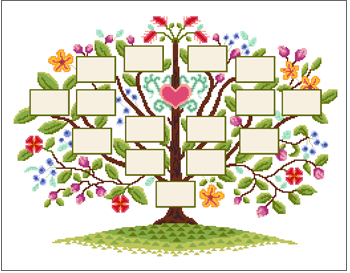 GENEALOGIEDu 2 Octobre au 11 DécembreACTIVITE MENEE PARCLUB GENEALOGIQUE DU 79 JEUDI 11h45 - 12h30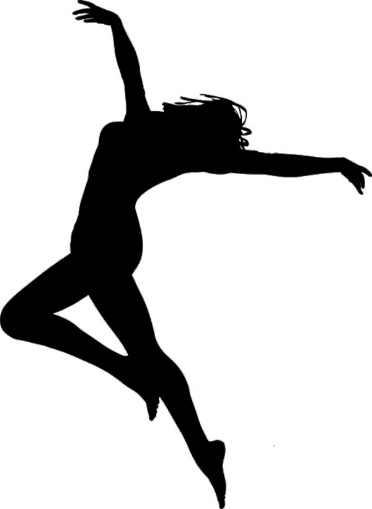 DANSEDu 4 Octobre au 13 DécembreACTIVITE MENEE PARVALERIE & BEATRICE JEUDI 12h30 - 13h15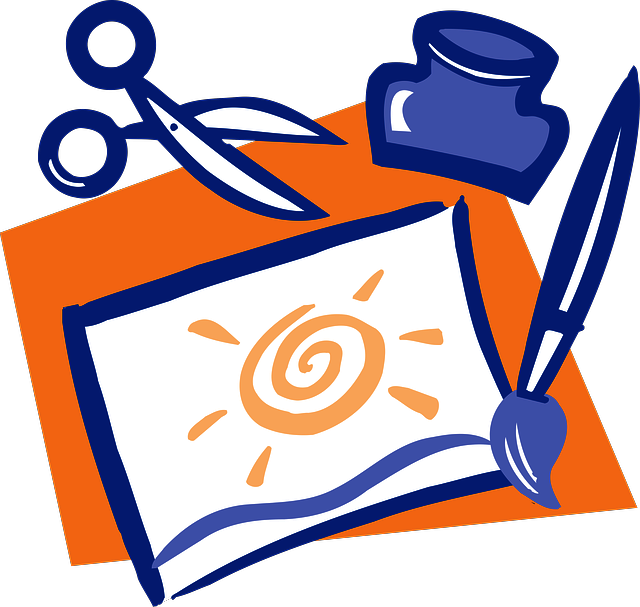 ACTIVITES MANUELLESDu 4 Octobre au 15 NovembreACTIVITE MENEE PARCATIAJEUDI 12h30 - 13h15ACTIVITES MANUELLESDu 22 Novembre au 13 DécembreACTIVITE MENEE PARCATIAJEUDI 12h30 - 13h15ACTIVITES MANUELLESDu 4 Octobre au 15 NovembreACTIVITE MENEE PARCYNTHIAJEUDI 12h30 - 13h15ACTIVITES MANUELLESDu 22 Novembre au 13 Décembre ACTIVITE MENEE PARCYNTHIA JEUDI 16h15 - 17h15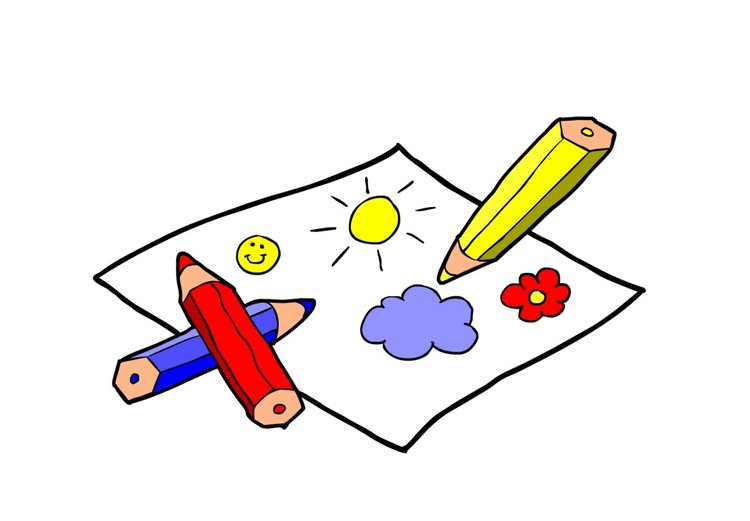 J’APPRENDS A DESSINERDu 4 Octobre au 15 NovembreACTIVITE MENEE PARCAROLINE JEUDI 16h15 - 17h15J’APPRENDS A DESSINERDu 22 Novembre au 13 Décembre ACTIVITE MENEE PARCAROLINEJEUDI 16h15 - 17h15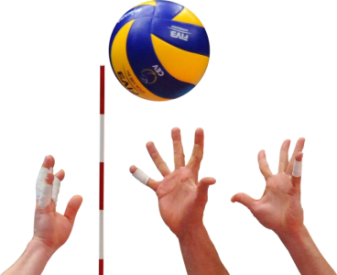 VOLLEYDu 4 Octobre au 13 DécembreACTIVITE MENEE PARVCPexinoisVENDREDI 11h45 -12h30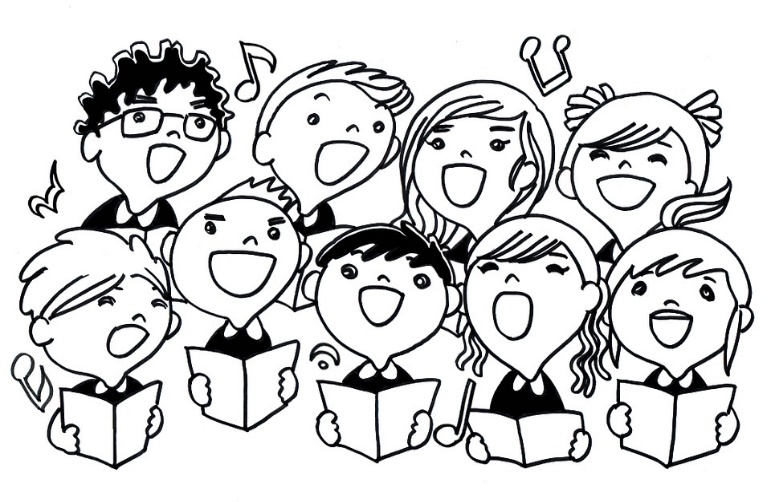 CHANTDu 5 Octobre au 16 NovembreACTIVITE MENEE PARBEATRICE & VALERIEVENDREDI 11h45 -12h30CHANTDu 23 Novembre au 14 Décembre ACTIVITE MENEE PARBEATRICE & VALERIE VENDREDI 12h30 -13h15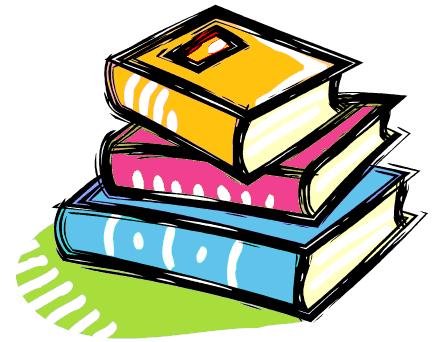 HISTOIRES ET CONTESDu 5 Octobre au 14 DécembreACTIVITE MENEE PARSOPHIE VENDREDI 12h30 - 13h15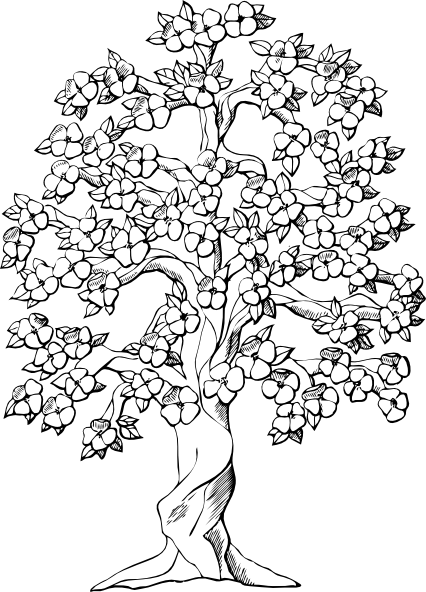 NATURE ET DECOUVERTESDu 5 Octobre au 16 NovembreACTIVITE MENEE PARCAROLINE VENDREDI 12h30 - 13h15NATURE ET DECOUVERTESDu 23 Novembre au 14 DécembreACTIVITE MENEE PARCAROLINEVENDREDI 16h15 -17h15ARTS PLASTIQUESDu 5 Octobre au 14 DécembreACTIVITE MENEE PARSOPHIEVENDREDI 16h15 -17h15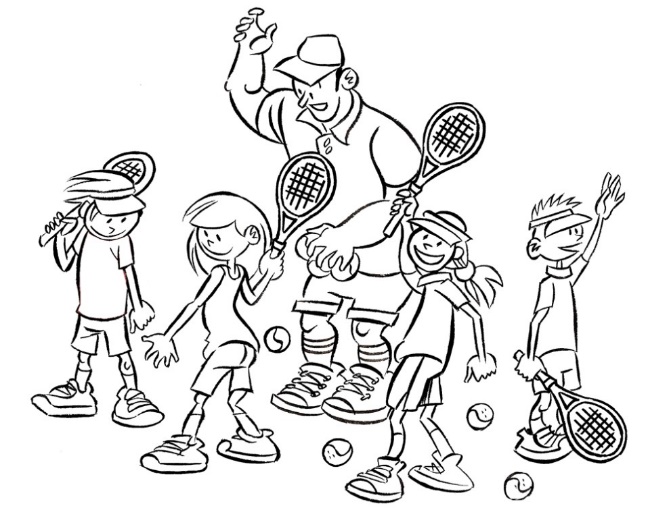 TENNISDu 5 Octobre au 14 DécembreACTIVITE MENEE PARECOLE DE TENNIS DE NIORTPICHERY NOEMIEBISSON BRIAGGRIGNON MIYAAOUDI SOFIAMAURAGE OLYMPEBART EMMIEDOURTHE ALIENORCLOCHET JEANNECANT DOUNIAFARIA LENAMELLAG LINAHBRETON ALIXFARAUT AMBREPICHERY EMMASORO MANUELAYECKLEF HAMZACOURANT PENELOPEGALETEAU CLARAJOUBERT ROMANECANT DELINDABART LORIANNEAIRAULT KENDRAAMMARI YOUSSEFAUBINEAU JORISKEITA MEISSANICOU ESTELLEPOUVREAU HUGOCOURANT PHILOMENESUIRE PERRINELEROY MANONTEXIER G. NINAMOUNIER CAMILLECHAUVIN ENZOMOINEAU RYANTEXIER G. LORENZOBARDIN TIMOTHYBILLAUD TIMGRIGNON TIMAELBLAINVILLE ANTONINCIESLIK KAMERONRAIFFE ROLLOT ELIOTBONNEAU SIMEONSOUSA G. CEDRICAMIOT C. ELOISEBONNEAU AXELMENARD SAMYPHILY TIMEORAIFFE R. ELIOTBERANGER MEYLINESOUSA F. ARIADNAROBIN LYNAFARAULT LOIKFARAULT AMBREMASSE GABRIELLEGRIGNON TIMAELTOUMSON KENJYPACIKONSKI ALYSSIAISAMBERT LOUISACLAVERIE L. MADYSONGARD NEDELEC ALBANEMOUNIER CAMILLEDUCHESNE AXELAIRAULT FATOUMATARICHARD LEOREGNAULT MAELSEMUR LORICBARRON SARAHLAMIRAULT SASHABESSON LISARIVET EVAOLIVERI B. GABRIELLACARNERO PAUL HUGOPRAUD L. LUCASLUDINARD ANGELLEJUGE LILIANAIRAULT KENDRASAMOYAU MAELMOULIN NATHANFARAULT AMBREGRIGNON MIYASORO MANUELAPAPILLAUD BENJAMINJOURDAN JADEBONNEAU AXELAUPERIN ABELCOLLIER AURIANEBISSON BRIAGMARILLET ELSADESMIER VALENTINBOUALI INESGALETEAU CLARAJOUBERT ROMANECANT DELINDABART EMMIECANT DOUNIACRETIN PIERRE LOUREKHILA SHAHINECIESLIK C. KAMERONAMMARI LAILABART EMMIEBLOTON ISAACKBIENVENU ANAISBANOR JAIDENBIENVENU NATALIADRAOCHON DAPHNENICOU ESTELLEDAGUIN GWENDALPACIKONSKI ALYSSIAKOWALSKI THALIEMARTIN LOUNALANSCELOT JULIETTETEXIER G. LOUNAPAILLAT JUSTINEPHILY LENABAUDREZ T. LYLOOVARRET ANGELINENICOLE SOHANETEIXEIRA P. LUCASBERTRAND MAEMHADHBI R. SORAYAHELION J. HANTONNCARNERO PAUL HUGOHELION J. HELOUANLUDINARD ANGELGUEGUEN CHARLOTTECLOCHET JEANNERIVET EVAMENARD SAMYAUGRIS ANGELIQUEGIRARD QUENTINMOULIN NATHANJOURDAN JADEBOUALI MAYACHABOUSSIT LISEPELGRIS MICHELLELAHROURI YOUSNAPICHERY EMMAROBIN LYNAVARACHAS LYNZACHAUVIN LOLAAIRAULT FATOUMATAYECKHLEF HIBACOLLIER AURIANEBON CELIACHATELIER C. MANONCOURANT PENELOPPEMAURAGE OLYMPEJAMAIN CAMERONNEAU CHIMENESORO MANUELAISAMBERT LOUISAAIRAULT KENDRARIVET EVAPACIKONSKI ALYSSIAFELTAIN JADENICOLE SOHANEVOUHE LEONIESOUSA F. NURIAPAILLAT MANONCLAVERIE L. MADYSONPHILY TIMEOROUSSEAU LEASOUSA F. ARIADNATOUMSON KENJYBONNEAU JULESBOUALI INESDROCHON DAPHNEKEITA MEISSABROSSARD LEOFARAULT LOIKTEIXEIRA P. SACHAJAMAIN CAMERONMARILLET ELSAMOINEAU C. RYANPAILLAT JUSTINECOURANT PHILOMENEBERTRAND MAEFARAULT RACHELAUPERIN ABELDAGUIN GWENDALAIRAULT DJELIYAISAMBERT LOUISABOUTINAUD ENZOSOUSA G. CEDRICSOULLARD ARTHURROUSSEAU LEAAUBOUIN CLARAMASSE GABRIELBEAUMONT ELYAAOUDI SOFIAJOUBERT ROMANELANSCELOT JULIETTEGINESTE YANISKEITA MEISSABONNEAU SIMEONDUCHESNE SYBILLEMAURAGE OLYMPEFARIA LENACANT DOUNIAFARAULT AMBREGRIGNON MIYAADAM JULESBANOR JAIDENDAURE NOELIEOLIVERI B. GABRIELLAPAILLAT MANONPHILY LENACOUNSON JADECHABOUSSIT LISECHAUVIN LOLABARRON SARAHBESSON LISAYECHLEF HAMZABART LORIANNEBUREAU TITOUANCOURANT PENELOPPEMENARD SAMYLAMIRAULT SASHABART EMMIEGUEGUEN CHARLOTTEDUCHESNE SYBILLEMOULIN NATHANMHADHBI R. SORAYAGIRARD QUENTINHELION J. HELOUANLAMIRAULT SASHAHELION J. HANTONNMETAIS CONSTANTINNOYON ZYADGOUIONNET LILYANNOYON ADEMENOGAT BASTIENLEJUGE LILIANBIENVENU ANAISKOWALSKI THALIEBIENVENU NATALIANICOLE SOHANEPELGRIS MICHELLENEAU CHIMENEBART LORIANNEAIRAULT DJELIYAREKHILA SHAHINECHATELIER C. MANONVOUHE LEONIETOUMSON KENJYGALETEAU  CLARAVARACHAS LYNZACANT DELINDABERANGER MEYLINECANT DOUNIAPACIKONSKI ALYSSIACLAVERIE L. MADYSONMOUNIER CAMILLEPAILLAT JUSTINECOURANT PENELOPEDAGUIN GWENDALBANOR JAIDENNICOU ESTELLEYECHLEF  HIBACOURANT PENELOPPEJAMAIN CAMERONCHABOUSSIT LISECRETIN PIERRE LOUJOURDAN ROSEBOURON B. LUCASDESMIER  SACHAFARAULT LOIKFARAULT RACHELHERBELOT C. SAMUELCOUSIN ELEONOREMASSE GABRIELLEMETAIS D. ROMYBUREAU CLEMENCEBAUDREZ T. HUGOBON CELIAYECHLEF HAMZABOUTINAUD ENZOBOUTINAUD CHARLYBERANGER MEYLINEBUREAU TITOUANAUBOUIN CLARABIENVENU ANAISBARDIN TIMOTHYBIENVENU NATALIALEROY MANONBONNEAU JULESPRAUD L. LUCASROUSSEAU LEAPHILY TIMEOSANDREZ THEOLEROY MANONYECHLEF HIBAPELGRIS MICHELLEBEAUMONT ELYAAIRAULT FATOUMATABUREAU CLEMENCEFARAUT AMBREBUREAU TITOUANCOLLIER AURIANNEADAM JULESFLEAUX TITOUANNOYON ZYADLUDINARD ANGELSEMUR LORICKOWALSKI PEMABESSON MATHISGUEGUEN CHARLOTTECARNERO PAUL HUGOAUGRIS ANGELIQUENOYON ADEMFELTAIN JADEMOULIN NATHANLAMIRAULT SACHA